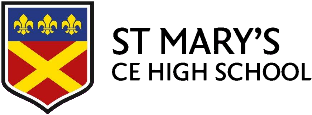 St Mary’s CE High SchoolCareers Lead and AdvisorPerson SpecificationThe skills and attributes listed above will be assessed through the application form and supporting statement and the interview. In addition to candidate’s ability to perform the duties of the post, the interview will also explore issues relating to the safeguarding and promoting the welfare of children including:Motivation to work with adults, children and young peopleAbility to form and maintain appropriate relationships and personal boundaries with children and young peopleEmotional resilience in working with challenging behaviours and situationsAttitudes to the use of authority and maintaining disciplineIf the candidate is short listed, any relevant issues arising from references will be taken up at interview.March 2022Professional Skills and AttributesEssential/ DesirableKnowledgeWill have L6 careers guidance qualificationAn understanding of and a commitment to equality of opportunity for allKnowledge of the local labour market and issues relating to learning and employmentDemonstrate an up to date knowledge of legislation and statutory requirements of working with young peopleDetailed knowledge of relevant developments in Careers Education, Information, Advice and Guidance (including Gatsby and the Career Development Institute Framework)Demonstrate professional commitment to children’s rights, equal opportunities and diversityHave a detailed knowledge of education, employment, training and personal development opportunities that are available to young peopleUnderstanding of working with young people and their careers aspirationsKnowledge of using digital and social media in a workplace environmentKnowledge of education, employment, training and personal development opportunities that are available for young peopleDetailed knowledge of relevant developments in Careers Education, information, Advice and GuidanceKnowledge of evaluation methods and how to measure impact of activitiesEEEEEEEEDDDDExperienceWill have worked with young people, preferably in a school settingWill have worked in a collaborate team setting and built/maintained effective relationshipsWill have experience in CIAG in any settingEEESkills Effective communication skills including written and verbal and be able to relate to a wide range of people and organisationsWork collaboratively as part of a teamExcellent organisational skills, to include time management of own workAbility to meet deadlines and achieve targets and implement contingency plans where necessaryExcellent IT skills including all Microsoft Office softwareApply a flexible approach to work activities including travel as required to meet business objectivesDisplay an open mind and positive attitude to work and colleaguesEEEEEEE